עזר לצבי קם ליה ונוגע בעדותקם ליה בדרבה מיניהרמב"ם הלכות רוצח ושמירת הנפש פרק ד המתכוין להרוג את זה והרג את זה פטור ממיתת בית דין ומן התשלומין ומן הגלות, לפי שאין ערי מקלט קולטות אותו כמו שיתבאר, לפיכך הזורק אבן לתוך עדה מישראל והרג אחד מהן פטור ממיתת בית דין. +/השגת הראב"ד/המתכוון להרוג את זה והרג את זה פטור ממיתת ב"ד. א"א כר"ש הוא זה ואין הלכה כרבי שמעון.רו+כתובות לה.תנא דבי חזקיה: מכה אדם ומכה בהמה, מה מכה בהמה - לא חילקת בו בין בשוגג בין במזיד, בין מתכוין לשאין מתכוין, בין דרך ירידה לדרך עלייה, לפוטרו ממון אלא לחייבו ממון, אף מכה אדם - לא תחלוק בו בין בשוגג בין במזיד, בין מתכוין לשאין מתכוין, בין דרך ירידה לדרך עלייה, לחייבו ממון אלא לפוטרו ממוןתוספות בבא קמא כב: ד"ה כתובות ל.דתניא: רבי נחוניא בן הקנה היה עושה את יום הכפורים כשבת לתשלומין, מה שבת - מתחייב בנפשו ופטור מן התשלומין, אף יום הכפורים - מתחייב בנפשו ופטור מן התשלומין.גואל הדםרש"י במדבר לה:טז (בפרשה שאחרי פרשת ערי מקלט)ואם בכלי ברזל הכהו - אין זה מדבר בהורג בשוגג הסמוך לו, אלא בהורג במזיד.השגות הרמב"ן לספר המצוות לרמב"ם שכחת העשין מצוה יגשנצטוינו בענין הרוצח אחרי שנתחייב מיתה בבית דין שיבקשנו גואל הדם וירדוף אחריו וינקום נקמתו ממנו שיביא אותו לבית דין ויומת כמשפטו או שירצח אותו הגואל אם לא יוכל לו בית דין... אמרו גואל הדם הוא ימית את הרוצח מצוה ביד גואל...וכבר ראינו מי שפירש זה ברוצח שוגג שיצא חוץ לעיר מקלטו ושזה נאמר לדעת ר' יוסי שאומר (מכות יב א) מצוה ביד גואל הדם ורשות ביד כל אדם. ואין הלכה כן אלא כר' עקיבא דאמר הרשות ביד גואל הדם וכל אדם חייבין עליו. וגם זה היה דעת הרב שלא כתב המצוה הזאת. אבל הפירוש הזה אינו אמת. שזה הכתוב גואל הדם הוא ימית את הרוצח במזיד הכתוב מדבר שנ' רוצח הוא מות יומת הרוצח גואל הדם הוא ימית את הרוצח בפגעו בו הוא ימיתנו ואם בפתע בלא איבה הדפו וגו'. וזה דבר ברור אינו נעלם מכל מסתכל בעניין:שלחן ערוך חושן משפט לג:טז בהג"הקרובי נרצח יכולין להעיד על הרוצח (הגהות אשרי ומרדכי פ' זה בורר).טעם פסול אוהב ושונא תוספות ט: ד"ה לרצונווהא דפריך בפ"ק דמכות (דף ו. ושם) נרבע יציל אין לפרש יציל לפי שהוא פסול מחמת ששונא הרובע שרבעו לאונסו שכך היה נראה לפרש דומיא דהרוג יציל דהכי מוכח דלאונסו כשר ואין שונאו כמו הרוג ועוד דהרוג גופיה מצינא לפרש דלא מיפסל מחמת שנאה אלא מחמת שהוא טריפה ואינו ראוי להעיד...חכמת שלמה שםבא"ד אין לפרש שהוא פסול מחמת ששונא הרובע כו' נ"ב ותימה דהא שונא כשר להעיד ולדון פסולסנהדרין כז: במשנהקצות החושן סימן לו ס"ק אוגם השושבינין בלאו הכי איתא בכנסת הגדולה דפסולים המה משום אוהב...שו"ת מהרש"ל סימן לגואף שהלכתא כחכמים דשונא כשר להעיד מ"מ גבי רקים ופוחזים פשיטא דפשיטא דלא מהימני ולולי דמיסתפינא מרבותי וחבירי אמינא דשונא גמור פסול להעיד... דבוודאי שונא גמור כהורג וכדומה לו פסול לעדות ולא פליגי אלא בסתם שונא היינו שלא דיבר עמו ג' ימים כדאיתא התם להדיא במתניתין (כ"ז:) דבשונא כזה פליגי אבל שונא גמור שהוא לו כאחד מן הרודפים ומבקש להתנקם ממנו אין לך נוגע בעדות גדול מזהפסול נוגע בעדותוש"ך חושן משפט לז:אכל עדות שיש לאדם הנאה בה פסול להעיד - בעיר שושן [סעיף א'] כתב בזה וז"ל, ולא משום דחשדינן ליה, אלא משום דאדם קרוב אצל עצמו. ולא ידעתי מנין לו הא כו', כ"כ הסמ"ע [סק"א]. ולי נראה שטעם העיר שושן משום דקשיא ליה אמאי דחיישינן שהוא מעמידה בפני בעל חובו שלא יהא לוה רשע ולא ישלם, והיאך נימא שיעיד שקר שהיא עבירה חמורה בשביל שלא יהא לוה רשע ולא ישלם. וניחא ליה, דכיון שיש לו הנאה בדבר אדם קרוב אצל עצמו ופסול. וכ"כ מהר"מ מלובלין בחידושיו [בבא בתרא מ"ד ע"א ד"ה כדרבין] וז"ל, מקשין העולם על מילתיה דשמואל דאמר שמעמידה בפני בעל חובו, וכי חשוד אינש להעיד שקר שהיא עבירה חמורה בשביל שלא יהא לוה רשע ולא ישלם, ומתרצים שעדות שקר הוא דבר שאינו מפורסם, כי מי יודע שהוא משקר בעדותו כו', ולי נראה דאינה קושיא כל כך, משום דכל דבר שיש לאדם הנאה בו [ומעיד עליו] יש לו דין עד הקרוב שאדם קרוב אצל עצמו, וקרוב פסול לעדות מן התורה אפילו ידעינן בודאי שאינו משקר בעדותו, שהרי אפילו משה רבינו ע"ה פסול להעיד לאהרן אחיו מן התורה, עכ"ל. ומ"מ אין זה עיקר, דנוגע לאו כקרוב הוא, דהא קרוב פסול להעיד אפילו לחובה, ונוגע כשר להעיד לחובה...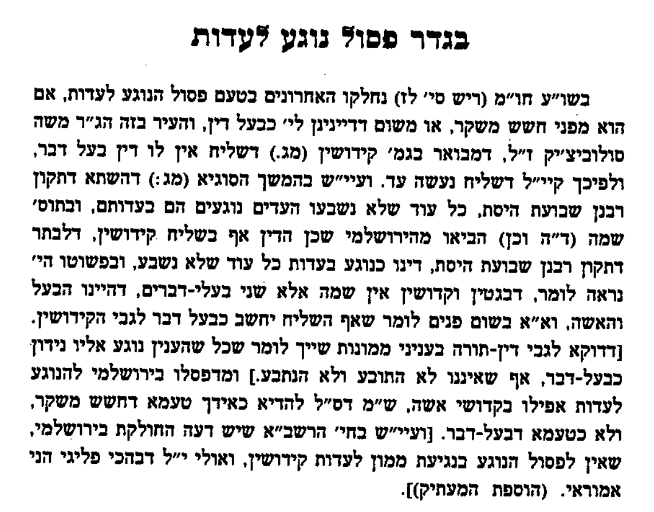 ואע"פ שאפשר לקיים דברי העיר שושן ולומר, דהיכא דיש לו הנאה ומיקרי נוגע חשיב כקרוב, אבל היכא דמעיד לחובה לאו נוגע הוא ולא חשיב כקרוב, מ"מ אין זה עיקר, והעיקר כתירוץ הראשון של מהר"מ מלובלין...חוברת מסורה (אלול תשנ"ב, חוברת ז, עמ' סג)          דמים תרתי משמעמגילה יד:רמב"ם הלכות סנהדרין יח:וגזירת הכתוב היא שאין ממיתין בית דין ולא מלקין את האדם בהודאת פיו אלא על פי שנים עדים, וזה שהרג יהושע עכן ודוד לגר עמלקי בהודאת פיהם הוראת שעה היתה או דין מלכות היה, אבל הסנהדרין אין ממיתין ולא מלקין המודה בעבירה שמא נטרפה דעתו בדבר זה, שמא מן העמלין מרי נפש הוא המחכים למות שתוקעין החרבות בבטנם ומשליכין עצמן מעל הגגות שמא כך זה יבא ויאמר דבר שלא עשה כדי שיהרג וכללו של דבר גזירת מלך היא.רדב"ז שםגזירת הכתוב הוא וכו'. תניא מי שבא לב"ד ואמר הלקוני אין מלקין אותו והכי אמרינן בכל דוכתא אין אדם משים עצמו רשע והטעם שכתב רבינו לא שייך גבי מלקות ולפיכך כתב וכללו של דבר גזירת המלך היא ואין אנו יודעים הטעם ואפשר לתת קצת טעם לפי שאין נפשו של אדם קניינו אלא קנין הקב"ה שנאמר הנפשות לי הנה (יחזקאל י"ח) הילכך לא תועיל הודאתו בדבר שאינו שלו ומלקות פלגו דמיתה הוא אבל ממונו הוא שלו ומש"ה אמרינן הודאת בעל דין כמאה עדים דמי וכי היכי דאין אדם רשאי להרוג את עצמו כן אין אדם רשאי להודות על עצמו שעשה עבירה שחייב עליה מיתה לפי שאין נפשו קניינו. ועם כל זה אני מודה שהיא גזירת מלכו של עולם ואין להרהר:בעקבי הצאן עמ' רמ – אין לו דמיםהבכר דוד – דברי אמתשו"ת נודע ביהודה מהדורא קמא - אבן העזר סימן עג...אמר יחזקאל התשובה שלי הנזכרת הגיע לק"ק קונשטאנטינא רבתא ליד הגאון המפורסם הרב המובהק חכם יצחק בכר דוד וכתב לי תשובה ארוכה.   ומדברי תשובתי שהשבתיו יובן מה שהשיג הרב על איזה פרטים: שם סימן עד(וזה תשובתי אליו) /התשובה מתייחסת לדברי הרב מקונשטאנדינא שהשיב על התשובה הקודמת/ מי כמוהו דעה מורה.   שר התורה.   ארך האברה.   חכמתו פניו תאירה.   ה"ה כבוד מעלת יקר תפארת ישראל.   ראש גולת אריאל.   איש חי רב פעלים מקבצאל, רב הרבנים גאון הגאונים פאר העתים חמדת הימים.   ראש הבשמים.   המאור הגדול מאיר עיני הגולה החכם הכולל.   אין גומרין עליו את ההלל.   המפורסם לשבח בתורה ובמעשים טובים.   לתורתו הכל תאבים.   מרביץ תורה לרבים.   נ"י פ"ה ע"ה שמו הקדוש והטהור הכל מפארים ומשבחים, חכם יצחק בכר דוד ה"י לנצח...נפש הרב עמ' רלד – המעשה עם הר' חריף והגר"חביאור התוספותר"ן סנהדרין ט: